Bahagian Regulatori Farmasi Negara (NPRA)National Pharmaceutical Regulatory Division (NPRA)Lot 36, Jalan Universiti46200 Petaling Jaya, Selangor.No. Tel   Tel. No.   : 03-78835400No. Faks Fax No.   : 03-79571200Laman Web Website : npra.moh.gov.myBahagian Regulatori Farmasi Negara (NPRA)National Pharmaceutical Regulatory Division (NPRA)Lot 36, Jalan Universiti46200 Petaling Jaya, Selangor.No. Tel   Tel. No.   : 03-78835400No. Faks Fax No.   : 03-79571200Laman Web Website : npra.moh.gov.myBahagian Regulatori Farmasi Negara (NPRA)National Pharmaceutical Regulatory Division (NPRA)Lot 36, Jalan Universiti46200 Petaling Jaya, Selangor.No. Tel   Tel. No.   : 03-78835400No. Faks Fax No.   : 03-79571200Laman Web Website : npra.moh.gov.myBahagian Regulatori Farmasi Negara (NPRA)National Pharmaceutical Regulatory Division (NPRA)Lot 36, Jalan Universiti46200 Petaling Jaya, Selangor.No. Tel   Tel. No.   : 03-78835400No. Faks Fax No.   : 03-79571200Laman Web Website : npra.moh.gov.myBahagian Regulatori Farmasi Negara (NPRA)National Pharmaceutical Regulatory Division (NPRA)Lot 36, Jalan Universiti46200 Petaling Jaya, Selangor.No. Tel   Tel. No.   : 03-78835400No. Faks Fax No.   : 03-79571200Laman Web Website : npra.moh.gov.myBahagian Regulatori Farmasi Negara (NPRA)National Pharmaceutical Regulatory Division (NPRA)Lot 36, Jalan Universiti46200 Petaling Jaya, Selangor.No. Tel   Tel. No.   : 03-78835400No. Faks Fax No.   : 03-79571200Laman Web Website : npra.moh.gov.myBahagian Regulatori Farmasi Negara (NPRA)National Pharmaceutical Regulatory Division (NPRA)Lot 36, Jalan Universiti46200 Petaling Jaya, Selangor.No. Tel   Tel. No.   : 03-78835400No. Faks Fax No.   : 03-79571200Laman Web Website : npra.moh.gov.myUntuk Kegunaan SPP Sahaja For LCS Use OnlyTarikh DiterimaDate Received Untuk Kegunaan SPP Sahaja For LCS Use OnlyTarikh DiterimaDate Received Untuk Kegunaan SPP Sahaja For LCS Use OnlyTarikh DiterimaDate Received Peraturan-Peraturan Kawalan Dadah Dan Kosmetik 1984 [ Peraturan 12(3)]Control of Drugs and Cosmetics Regulations 1984 [Regulation 12(3)]PERMOHONAN SENARAI KELUARAN (TAMBAHAN) LESEN KELUARAN BERDAFTAR UNTUK AGENSI KERAJAANAPPLICATION FOR (ADDITIONAL) PRODUCT LIST OF LICENCE FOR REGISTERED PRODUCT FOR GOVERMENT AGENCYPeraturan-Peraturan Kawalan Dadah Dan Kosmetik 1984 [ Peraturan 12(3)]Control of Drugs and Cosmetics Regulations 1984 [Regulation 12(3)]PERMOHONAN SENARAI KELUARAN (TAMBAHAN) LESEN KELUARAN BERDAFTAR UNTUK AGENSI KERAJAANAPPLICATION FOR (ADDITIONAL) PRODUCT LIST OF LICENCE FOR REGISTERED PRODUCT FOR GOVERMENT AGENCYPeraturan-Peraturan Kawalan Dadah Dan Kosmetik 1984 [ Peraturan 12(3)]Control of Drugs and Cosmetics Regulations 1984 [Regulation 12(3)]PERMOHONAN SENARAI KELUARAN (TAMBAHAN) LESEN KELUARAN BERDAFTAR UNTUK AGENSI KERAJAANAPPLICATION FOR (ADDITIONAL) PRODUCT LIST OF LICENCE FOR REGISTERED PRODUCT FOR GOVERMENT AGENCYPeraturan-Peraturan Kawalan Dadah Dan Kosmetik 1984 [ Peraturan 12(3)]Control of Drugs and Cosmetics Regulations 1984 [Regulation 12(3)]PERMOHONAN SENARAI KELUARAN (TAMBAHAN) LESEN KELUARAN BERDAFTAR UNTUK AGENSI KERAJAANAPPLICATION FOR (ADDITIONAL) PRODUCT LIST OF LICENCE FOR REGISTERED PRODUCT FOR GOVERMENT AGENCYPeraturan-Peraturan Kawalan Dadah Dan Kosmetik 1984 [ Peraturan 12(3)]Control of Drugs and Cosmetics Regulations 1984 [Regulation 12(3)]PERMOHONAN SENARAI KELUARAN (TAMBAHAN) LESEN KELUARAN BERDAFTAR UNTUK AGENSI KERAJAANAPPLICATION FOR (ADDITIONAL) PRODUCT LIST OF LICENCE FOR REGISTERED PRODUCT FOR GOVERMENT AGENCYPeraturan-Peraturan Kawalan Dadah Dan Kosmetik 1984 [ Peraturan 12(3)]Control of Drugs and Cosmetics Regulations 1984 [Regulation 12(3)]PERMOHONAN SENARAI KELUARAN (TAMBAHAN) LESEN KELUARAN BERDAFTAR UNTUK AGENSI KERAJAANAPPLICATION FOR (ADDITIONAL) PRODUCT LIST OF LICENCE FOR REGISTERED PRODUCT FOR GOVERMENT AGENCYPeraturan-Peraturan Kawalan Dadah Dan Kosmetik 1984 [ Peraturan 12(3)]Control of Drugs and Cosmetics Regulations 1984 [Regulation 12(3)]PERMOHONAN SENARAI KELUARAN (TAMBAHAN) LESEN KELUARAN BERDAFTAR UNTUK AGENSI KERAJAANAPPLICATION FOR (ADDITIONAL) PRODUCT LIST OF LICENCE FOR REGISTERED PRODUCT FOR GOVERMENT AGENCYPeraturan-Peraturan Kawalan Dadah Dan Kosmetik 1984 [ Peraturan 12(3)]Control of Drugs and Cosmetics Regulations 1984 [Regulation 12(3)]PERMOHONAN SENARAI KELUARAN (TAMBAHAN) LESEN KELUARAN BERDAFTAR UNTUK AGENSI KERAJAANAPPLICATION FOR (ADDITIONAL) PRODUCT LIST OF LICENCE FOR REGISTERED PRODUCT FOR GOVERMENT AGENCYPeraturan-Peraturan Kawalan Dadah Dan Kosmetik 1984 [ Peraturan 12(3)]Control of Drugs and Cosmetics Regulations 1984 [Regulation 12(3)]PERMOHONAN SENARAI KELUARAN (TAMBAHAN) LESEN KELUARAN BERDAFTAR UNTUK AGENSI KERAJAANAPPLICATION FOR (ADDITIONAL) PRODUCT LIST OF LICENCE FOR REGISTERED PRODUCT FOR GOVERMENT AGENCYPeraturan-Peraturan Kawalan Dadah Dan Kosmetik 1984 [ Peraturan 12(3)]Control of Drugs and Cosmetics Regulations 1984 [Regulation 12(3)]PERMOHONAN SENARAI KELUARAN (TAMBAHAN) LESEN KELUARAN BERDAFTAR UNTUK AGENSI KERAJAANAPPLICATION FOR (ADDITIONAL) PRODUCT LIST OF LICENCE FOR REGISTERED PRODUCT FOR GOVERMENT AGENCYBAHAGIAN I : ARAHAN     SECTION I:   INSTRUCTIONSBAHAGIAN I : ARAHAN     SECTION I:   INSTRUCTIONSBAHAGIAN I : ARAHAN     SECTION I:   INSTRUCTIONSBAHAGIAN I : ARAHAN     SECTION I:   INSTRUCTIONSBAHAGIAN I : ARAHAN     SECTION I:   INSTRUCTIONSBAHAGIAN I : ARAHAN     SECTION I:   INSTRUCTIONSBAHAGIAN I : ARAHAN     SECTION I:   INSTRUCTIONSBAHAGIAN I : ARAHAN     SECTION I:   INSTRUCTIONSBAHAGIAN I : ARAHAN     SECTION I:   INSTRUCTIONSBAHAGIAN I : ARAHAN     SECTION I:   INSTRUCTIONSSila isikan borang permohonan ini dengan HURUF BESAR dalam 1 salinan asal.Please fill in this application form in CAPITAL LETTERS in 1 original copy.Sila tanda () pada kotak yang berkenaan.   Please tick () the appropriate boxes.Borang permohonan yang telah lengkap diisi hendaklah dikemukakan ke Seksyen Pelesenan dan Pensijilan, Pusat Koordinasi dan Perancangan Strategik Regulatori, NPRA (alamat yang dinyatakan di atas).The completed application form should be submitted to Licensing and Certification Section, Centre of Regulatory Coordination & Strategic Planning, NPRA (above-mentioned address).Nota: Hanya borang permohonan yang lengkap akan diproses oleh Seksyen Pelesenan dan Pensijilan, NPRANote:  Only completed application form will be processed by Licensing and Certification Section, NPRA. Sila isikan borang permohonan ini dengan HURUF BESAR dalam 1 salinan asal.Please fill in this application form in CAPITAL LETTERS in 1 original copy.Sila tanda () pada kotak yang berkenaan.   Please tick () the appropriate boxes.Borang permohonan yang telah lengkap diisi hendaklah dikemukakan ke Seksyen Pelesenan dan Pensijilan, Pusat Koordinasi dan Perancangan Strategik Regulatori, NPRA (alamat yang dinyatakan di atas).The completed application form should be submitted to Licensing and Certification Section, Centre of Regulatory Coordination & Strategic Planning, NPRA (above-mentioned address).Nota: Hanya borang permohonan yang lengkap akan diproses oleh Seksyen Pelesenan dan Pensijilan, NPRANote:  Only completed application form will be processed by Licensing and Certification Section, NPRA. Sila isikan borang permohonan ini dengan HURUF BESAR dalam 1 salinan asal.Please fill in this application form in CAPITAL LETTERS in 1 original copy.Sila tanda () pada kotak yang berkenaan.   Please tick () the appropriate boxes.Borang permohonan yang telah lengkap diisi hendaklah dikemukakan ke Seksyen Pelesenan dan Pensijilan, Pusat Koordinasi dan Perancangan Strategik Regulatori, NPRA (alamat yang dinyatakan di atas).The completed application form should be submitted to Licensing and Certification Section, Centre of Regulatory Coordination & Strategic Planning, NPRA (above-mentioned address).Nota: Hanya borang permohonan yang lengkap akan diproses oleh Seksyen Pelesenan dan Pensijilan, NPRANote:  Only completed application form will be processed by Licensing and Certification Section, NPRA. Sila isikan borang permohonan ini dengan HURUF BESAR dalam 1 salinan asal.Please fill in this application form in CAPITAL LETTERS in 1 original copy.Sila tanda () pada kotak yang berkenaan.   Please tick () the appropriate boxes.Borang permohonan yang telah lengkap diisi hendaklah dikemukakan ke Seksyen Pelesenan dan Pensijilan, Pusat Koordinasi dan Perancangan Strategik Regulatori, NPRA (alamat yang dinyatakan di atas).The completed application form should be submitted to Licensing and Certification Section, Centre of Regulatory Coordination & Strategic Planning, NPRA (above-mentioned address).Nota: Hanya borang permohonan yang lengkap akan diproses oleh Seksyen Pelesenan dan Pensijilan, NPRANote:  Only completed application form will be processed by Licensing and Certification Section, NPRA. Sila isikan borang permohonan ini dengan HURUF BESAR dalam 1 salinan asal.Please fill in this application form in CAPITAL LETTERS in 1 original copy.Sila tanda () pada kotak yang berkenaan.   Please tick () the appropriate boxes.Borang permohonan yang telah lengkap diisi hendaklah dikemukakan ke Seksyen Pelesenan dan Pensijilan, Pusat Koordinasi dan Perancangan Strategik Regulatori, NPRA (alamat yang dinyatakan di atas).The completed application form should be submitted to Licensing and Certification Section, Centre of Regulatory Coordination & Strategic Planning, NPRA (above-mentioned address).Nota: Hanya borang permohonan yang lengkap akan diproses oleh Seksyen Pelesenan dan Pensijilan, NPRANote:  Only completed application form will be processed by Licensing and Certification Section, NPRA. Sila isikan borang permohonan ini dengan HURUF BESAR dalam 1 salinan asal.Please fill in this application form in CAPITAL LETTERS in 1 original copy.Sila tanda () pada kotak yang berkenaan.   Please tick () the appropriate boxes.Borang permohonan yang telah lengkap diisi hendaklah dikemukakan ke Seksyen Pelesenan dan Pensijilan, Pusat Koordinasi dan Perancangan Strategik Regulatori, NPRA (alamat yang dinyatakan di atas).The completed application form should be submitted to Licensing and Certification Section, Centre of Regulatory Coordination & Strategic Planning, NPRA (above-mentioned address).Nota: Hanya borang permohonan yang lengkap akan diproses oleh Seksyen Pelesenan dan Pensijilan, NPRANote:  Only completed application form will be processed by Licensing and Certification Section, NPRA. Sila isikan borang permohonan ini dengan HURUF BESAR dalam 1 salinan asal.Please fill in this application form in CAPITAL LETTERS in 1 original copy.Sila tanda () pada kotak yang berkenaan.   Please tick () the appropriate boxes.Borang permohonan yang telah lengkap diisi hendaklah dikemukakan ke Seksyen Pelesenan dan Pensijilan, Pusat Koordinasi dan Perancangan Strategik Regulatori, NPRA (alamat yang dinyatakan di atas).The completed application form should be submitted to Licensing and Certification Section, Centre of Regulatory Coordination & Strategic Planning, NPRA (above-mentioned address).Nota: Hanya borang permohonan yang lengkap akan diproses oleh Seksyen Pelesenan dan Pensijilan, NPRANote:  Only completed application form will be processed by Licensing and Certification Section, NPRA. Sila isikan borang permohonan ini dengan HURUF BESAR dalam 1 salinan asal.Please fill in this application form in CAPITAL LETTERS in 1 original copy.Sila tanda () pada kotak yang berkenaan.   Please tick () the appropriate boxes.Borang permohonan yang telah lengkap diisi hendaklah dikemukakan ke Seksyen Pelesenan dan Pensijilan, Pusat Koordinasi dan Perancangan Strategik Regulatori, NPRA (alamat yang dinyatakan di atas).The completed application form should be submitted to Licensing and Certification Section, Centre of Regulatory Coordination & Strategic Planning, NPRA (above-mentioned address).Nota: Hanya borang permohonan yang lengkap akan diproses oleh Seksyen Pelesenan dan Pensijilan, NPRANote:  Only completed application form will be processed by Licensing and Certification Section, NPRA. Sila isikan borang permohonan ini dengan HURUF BESAR dalam 1 salinan asal.Please fill in this application form in CAPITAL LETTERS in 1 original copy.Sila tanda () pada kotak yang berkenaan.   Please tick () the appropriate boxes.Borang permohonan yang telah lengkap diisi hendaklah dikemukakan ke Seksyen Pelesenan dan Pensijilan, Pusat Koordinasi dan Perancangan Strategik Regulatori, NPRA (alamat yang dinyatakan di atas).The completed application form should be submitted to Licensing and Certification Section, Centre of Regulatory Coordination & Strategic Planning, NPRA (above-mentioned address).Nota: Hanya borang permohonan yang lengkap akan diproses oleh Seksyen Pelesenan dan Pensijilan, NPRANote:  Only completed application form will be processed by Licensing and Certification Section, NPRA. Sila isikan borang permohonan ini dengan HURUF BESAR dalam 1 salinan asal.Please fill in this application form in CAPITAL LETTERS in 1 original copy.Sila tanda () pada kotak yang berkenaan.   Please tick () the appropriate boxes.Borang permohonan yang telah lengkap diisi hendaklah dikemukakan ke Seksyen Pelesenan dan Pensijilan, Pusat Koordinasi dan Perancangan Strategik Regulatori, NPRA (alamat yang dinyatakan di atas).The completed application form should be submitted to Licensing and Certification Section, Centre of Regulatory Coordination & Strategic Planning, NPRA (above-mentioned address).Nota: Hanya borang permohonan yang lengkap akan diproses oleh Seksyen Pelesenan dan Pensijilan, NPRANote:  Only completed application form will be processed by Licensing and Certification Section, NPRA. BAHAGIAN II : SENARAI SEMAK untuk DOKUMEN SOKONGAN     SECTION II:   CHECKLIST for SUPPORTING DOCUMENTSBAHAGIAN II : SENARAI SEMAK untuk DOKUMEN SOKONGAN     SECTION II:   CHECKLIST for SUPPORTING DOCUMENTSBAHAGIAN II : SENARAI SEMAK untuk DOKUMEN SOKONGAN     SECTION II:   CHECKLIST for SUPPORTING DOCUMENTSBAHAGIAN II : SENARAI SEMAK untuk DOKUMEN SOKONGAN     SECTION II:   CHECKLIST for SUPPORTING DOCUMENTSBAHAGIAN II : SENARAI SEMAK untuk DOKUMEN SOKONGAN     SECTION II:   CHECKLIST for SUPPORTING DOCUMENTSBAHAGIAN II : SENARAI SEMAK untuk DOKUMEN SOKONGAN     SECTION II:   CHECKLIST for SUPPORTING DOCUMENTSBAHAGIAN II : SENARAI SEMAK untuk DOKUMEN SOKONGAN     SECTION II:   CHECKLIST for SUPPORTING DOCUMENTSBAHAGIAN II : SENARAI SEMAK untuk DOKUMEN SOKONGAN     SECTION II:   CHECKLIST for SUPPORTING DOCUMENTSBAHAGIAN II : SENARAI SEMAK untuk DOKUMEN SOKONGAN     SECTION II:   CHECKLIST for SUPPORTING DOCUMENTSBAHAGIAN II : SENARAI SEMAK untuk DOKUMEN SOKONGAN     SECTION II:   CHECKLIST for SUPPORTING DOCUMENTSSenarai semak ini perlu diisi oleh pemohon.   This checklist is to be filled in by the applicant.Borang permohonan perlu disertakan dengan dokumen-dokumen berikut.  Sila tanda () sekiranya dokumen ada disertakan.The application form should be submitted with the following documents. Please tick () the appropriate boxes if the documents are attached.Senarai semak ini perlu diisi oleh pemohon.   This checklist is to be filled in by the applicant.Borang permohonan perlu disertakan dengan dokumen-dokumen berikut.  Sila tanda () sekiranya dokumen ada disertakan.The application form should be submitted with the following documents. Please tick () the appropriate boxes if the documents are attached.Senarai semak ini perlu diisi oleh pemohon.   This checklist is to be filled in by the applicant.Borang permohonan perlu disertakan dengan dokumen-dokumen berikut.  Sila tanda () sekiranya dokumen ada disertakan.The application form should be submitted with the following documents. Please tick () the appropriate boxes if the documents are attached.Senarai semak ini perlu diisi oleh pemohon.   This checklist is to be filled in by the applicant.Borang permohonan perlu disertakan dengan dokumen-dokumen berikut.  Sila tanda () sekiranya dokumen ada disertakan.The application form should be submitted with the following documents. Please tick () the appropriate boxes if the documents are attached.Senarai semak ini perlu diisi oleh pemohon.   This checklist is to be filled in by the applicant.Borang permohonan perlu disertakan dengan dokumen-dokumen berikut.  Sila tanda () sekiranya dokumen ada disertakan.The application form should be submitted with the following documents. Please tick () the appropriate boxes if the documents are attached.Senarai semak ini perlu diisi oleh pemohon.   This checklist is to be filled in by the applicant.Borang permohonan perlu disertakan dengan dokumen-dokumen berikut.  Sila tanda () sekiranya dokumen ada disertakan.The application form should be submitted with the following documents. Please tick () the appropriate boxes if the documents are attached.Senarai semak ini perlu diisi oleh pemohon.   This checklist is to be filled in by the applicant.Borang permohonan perlu disertakan dengan dokumen-dokumen berikut.  Sila tanda () sekiranya dokumen ada disertakan.The application form should be submitted with the following documents. Please tick () the appropriate boxes if the documents are attached.Senarai semak ini perlu diisi oleh pemohon.   This checklist is to be filled in by the applicant.Borang permohonan perlu disertakan dengan dokumen-dokumen berikut.  Sila tanda () sekiranya dokumen ada disertakan.The application form should be submitted with the following documents. Please tick () the appropriate boxes if the documents are attached.Senarai semak ini perlu diisi oleh pemohon.   This checklist is to be filled in by the applicant.Borang permohonan perlu disertakan dengan dokumen-dokumen berikut.  Sila tanda () sekiranya dokumen ada disertakan.The application form should be submitted with the following documents. Please tick () the appropriate boxes if the documents are attached.Senarai semak ini perlu diisi oleh pemohon.   This checklist is to be filled in by the applicant.Borang permohonan perlu disertakan dengan dokumen-dokumen berikut.  Sila tanda () sekiranya dokumen ada disertakan.The application form should be submitted with the following documents. Please tick () the appropriate boxes if the documents are attached.DOKUMEN SOKONGAN       SUPPORTING DOCUMENTSDOKUMEN SOKONGAN       SUPPORTING DOCUMENTSDOKUMEN SOKONGAN       SUPPORTING DOCUMENTSDOKUMEN SOKONGAN       SUPPORTING DOCUMENTSDOKUMEN SOKONGAN       SUPPORTING DOCUMENTSDOKUMEN SOKONGAN       SUPPORTING DOCUMENTSDOKUMEN SOKONGAN       SUPPORTING DOCUMENTSDOKUMEN SOKONGAN       SUPPORTING DOCUMENTSDOKUMEN SOKONGAN       SUPPORTING DOCUMENTSDOKUMEN SOKONGAN       SUPPORTING DOCUMENTS1 salinan Lesen Keluaran Berdaftar Mengimport/PengilangA copy of Import/Manufacturing Licence for Registered Product1 salinan Lesen Keluaran Berdaftar Mengimport/PengilangA copy of Import/Manufacturing Licence for Registered Product1 salinan Lesen Keluaran Berdaftar Mengimport/PengilangA copy of Import/Manufacturing Licence for Registered Product1 salinan Lesen Keluaran Berdaftar Mengimport/PengilangA copy of Import/Manufacturing Licence for Registered Product1 salinan Lesen Keluaran Berdaftar Mengimport/PengilangA copy of Import/Manufacturing Licence for Registered Product1 salinan Lesen Keluaran Berdaftar Mengimport/PengilangA copy of Import/Manufacturing Licence for Registered Product1 salinan Lesen Keluaran Berdaftar Mengimport/PengilangA copy of Import/Manufacturing Licence for Registered Product1 salinan Lesen Keluaran Berdaftar Mengimport/PengilangA copy of Import/Manufacturing Licence for Registered Product1 salinanPerakuan Pendaftaran Produk ; atau  Keputusan Mesyuarat PBKD; atauSurat KelulusanA copy of Product’s Registration Certificate ; orDecision of DCA Meeting; orApproval Letter1 salinanPerakuan Pendaftaran Produk ; atau  Keputusan Mesyuarat PBKD; atauSurat KelulusanA copy of Product’s Registration Certificate ; orDecision of DCA Meeting; orApproval Letter1 salinanPerakuan Pendaftaran Produk ; atau  Keputusan Mesyuarat PBKD; atauSurat KelulusanA copy of Product’s Registration Certificate ; orDecision of DCA Meeting; orApproval Letter1 salinanPerakuan Pendaftaran Produk ; atau  Keputusan Mesyuarat PBKD; atauSurat KelulusanA copy of Product’s Registration Certificate ; orDecision of DCA Meeting; orApproval Letter1 salinanPerakuan Pendaftaran Produk ; atau  Keputusan Mesyuarat PBKD; atauSurat KelulusanA copy of Product’s Registration Certificate ; orDecision of DCA Meeting; orApproval Letter1 salinanPerakuan Pendaftaran Produk ; atau  Keputusan Mesyuarat PBKD; atauSurat KelulusanA copy of Product’s Registration Certificate ; orDecision of DCA Meeting; orApproval Letter1 salinanPerakuan Pendaftaran Produk ; atau  Keputusan Mesyuarat PBKD; atauSurat KelulusanA copy of Product’s Registration Certificate ; orDecision of DCA Meeting; orApproval Letter1 salinanPerakuan Pendaftaran Produk ; atau  Keputusan Mesyuarat PBKD; atauSurat KelulusanA copy of Product’s Registration Certificate ; orDecision of DCA Meeting; orApproval LetterBAHAGIAN III : BUTIR-BUTIR LESEN    SECTION III:   DETAILS OF LICENCEBAHAGIAN III : BUTIR-BUTIR LESEN    SECTION III:   DETAILS OF LICENCEBAHAGIAN III : BUTIR-BUTIR LESEN    SECTION III:   DETAILS OF LICENCEBAHAGIAN III : BUTIR-BUTIR LESEN    SECTION III:   DETAILS OF LICENCEBAHAGIAN III : BUTIR-BUTIR LESEN    SECTION III:   DETAILS OF LICENCEBAHAGIAN III : BUTIR-BUTIR LESEN    SECTION III:   DETAILS OF LICENCEBAHAGIAN III : BUTIR-BUTIR LESEN    SECTION III:   DETAILS OF LICENCEBAHAGIAN III : BUTIR-BUTIR LESEN    SECTION III:   DETAILS OF LICENCEBAHAGIAN III : BUTIR-BUTIR LESEN    SECTION III:   DETAILS OF LICENCEBAHAGIAN III : BUTIR-BUTIR LESEN    SECTION III:   DETAILS OF LICENCEJenis LesenLicence Type Jenis LesenLicence Type Jenis LesenLicence Type   Pengilang   Manufacturer’s    Pengilang   Manufacturer’s    Pengilang   Manufacturer’s    Pengilang   Manufacturer’s    Pengilang   Manufacturer’s    Pengilang   Manufacturer’s    Import   Import   Nombor Lesen Licence NumberNombor Lesen Licence NumberNombor Lesen Licence NumberTempoh Sah LesenValidity PeriodTempoh Sah LesenValidity PeriodTempoh Sah LesenValidity PeriodTarikh Lesen DikeluarkanLicence’s Issuance DateTarikh Lesen DikeluarkanLicence’s Issuance DateTarikh Lesen DikeluarkanLicence’s Issuance DateKaedah Kutipan Senarai Keluaran TambahanMethod of Collection for Aditional ListKaedah Kutipan Senarai Keluaran TambahanMethod of Collection for Aditional ListKaedah Kutipan Senarai Keluaran TambahanMethod of Collection for Aditional List  Pos                     Kutip di kaunter Post                       Collect from Centre   Pos                     Kutip di kaunter Post                       Collect from Centre   Pos                     Kutip di kaunter Post                       Collect from Centre   Pos                     Kutip di kaunter Post                       Collect from Centre   Pos                     Kutip di kaunter Post                       Collect from Centre   Pos                     Kutip di kaunter Post                       Collect from Centre   Pos                     Kutip di kaunter Post                       Collect from Centre BAHAGIAN IV : BUTIR-BUTIR AGENSI    SECTION IV:   DETAILS OF AGENCYBAHAGIAN IV : BUTIR-BUTIR AGENSI    SECTION IV:   DETAILS OF AGENCYBAHAGIAN IV : BUTIR-BUTIR AGENSI    SECTION IV:   DETAILS OF AGENCYBAHAGIAN IV : BUTIR-BUTIR AGENSI    SECTION IV:   DETAILS OF AGENCYBAHAGIAN IV : BUTIR-BUTIR AGENSI    SECTION IV:   DETAILS OF AGENCYBAHAGIAN IV : BUTIR-BUTIR AGENSI    SECTION IV:   DETAILS OF AGENCYBAHAGIAN IV : BUTIR-BUTIR AGENSI    SECTION IV:   DETAILS OF AGENCYBAHAGIAN IV : BUTIR-BUTIR AGENSI    SECTION IV:   DETAILS OF AGENCYBAHAGIAN IV : BUTIR-BUTIR AGENSI    SECTION IV:   DETAILS OF AGENCYBAHAGIAN IV : BUTIR-BUTIR AGENSI    SECTION IV:   DETAILS OF AGENCYNama SyarikatAgency  NameNama SyarikatAgency  NameAlamat Premis yang Dilesenkan   Address of Licenced PremiseAlamat Premis yang Dilesenkan   Address of Licenced PremiseAlamat Premis yang Dilesenkan   Address of Licenced PremiseAlamat Premis yang Dilesenkan   Address of Licenced PremiseAlamat Premis yang Dilesenkan   Address of Licenced PremiseAlamat Premis yang Dilesenkan   Address of Licenced PremiseAlamat Premis yang Dilesenkan   Address of Licenced PremiseAlamat Premis yang Dilesenkan   Address of Licenced PremiseAlamat Premis yang Dilesenkan   Address of Licenced PremiseAlamat Premis yang Dilesenkan   Address of Licenced PremiseTelefonTelephoneTelefon Bimbit HandphoneTelefon Bimbit HandphoneTelefon Bimbit HandphoneTelefon Bimbit HandphoneFaksimiliFaxEmelE-MailEmelE-MailEmelE-MailEmelE-MailAlamat Surat Menyurat   Correspondence Address     Alamat Surat Menyurat   Correspondence Address     Alamat Surat Menyurat   Correspondence Address     Alamat Surat Menyurat   Correspondence Address     Alamat Surat Menyurat   Correspondence Address     Alamat Surat Menyurat   Correspondence Address     Alamat Surat Menyurat   Correspondence Address     Alamat Surat Menyurat   Correspondence Address     Alamat Surat Menyurat   Correspondence Address     Alamat Surat Menyurat   Correspondence Address     BAHAGIAN V : BUTIR-BUTIR PEMOHON (PEMEGANG LESEN)     SECTION V:   DETAILS OF APPLICANT (LICENCE HOLDER)BAHAGIAN V : BUTIR-BUTIR PEMOHON (PEMEGANG LESEN)     SECTION V:   DETAILS OF APPLICANT (LICENCE HOLDER)BAHAGIAN V : BUTIR-BUTIR PEMOHON (PEMEGANG LESEN)     SECTION V:   DETAILS OF APPLICANT (LICENCE HOLDER)BAHAGIAN V : BUTIR-BUTIR PEMOHON (PEMEGANG LESEN)     SECTION V:   DETAILS OF APPLICANT (LICENCE HOLDER)BAHAGIAN V : BUTIR-BUTIR PEMOHON (PEMEGANG LESEN)     SECTION V:   DETAILS OF APPLICANT (LICENCE HOLDER)BAHAGIAN V : BUTIR-BUTIR PEMOHON (PEMEGANG LESEN)     SECTION V:   DETAILS OF APPLICANT (LICENCE HOLDER)BAHAGIAN V : BUTIR-BUTIR PEMOHON (PEMEGANG LESEN)     SECTION V:   DETAILS OF APPLICANT (LICENCE HOLDER)BAHAGIAN V : BUTIR-BUTIR PEMOHON (PEMEGANG LESEN)     SECTION V:   DETAILS OF APPLICANT (LICENCE HOLDER)BAHAGIAN V : BUTIR-BUTIR PEMOHON (PEMEGANG LESEN)     SECTION V:   DETAILS OF APPLICANT (LICENCE HOLDER)BAHAGIAN V : BUTIR-BUTIR PEMOHON (PEMEGANG LESEN)     SECTION V:   DETAILS OF APPLICANT (LICENCE HOLDER)Nota: Pemohon mestilah Pemegang Lesen.        Note: Applicant must be the Licence Holder.Nota: Pemohon mestilah Pemegang Lesen.        Note: Applicant must be the Licence Holder.Nota: Pemohon mestilah Pemegang Lesen.        Note: Applicant must be the Licence Holder.Nota: Pemohon mestilah Pemegang Lesen.        Note: Applicant must be the Licence Holder.Nota: Pemohon mestilah Pemegang Lesen.        Note: Applicant must be the Licence Holder.Nota: Pemohon mestilah Pemegang Lesen.        Note: Applicant must be the Licence Holder.Nota: Pemohon mestilah Pemegang Lesen.        Note: Applicant must be the Licence Holder.Nota: Pemohon mestilah Pemegang Lesen.        Note: Applicant must be the Licence Holder.Nota: Pemohon mestilah Pemegang Lesen.        Note: Applicant must be the Licence Holder.Nota: Pemohon mestilah Pemegang Lesen.        Note: Applicant must be the Licence Holder.Nama NameNama NameNo. Kad PengenalanI.C. No.No. Kad PengenalanI.C. No.JantinaGenderJantinaGender     Lelaki    Male        Lelaki    Male        Lelaki    Male        Lelaki    Male     Perempuan    Female  Perempuan    Female  Perempuan    Female  Perempuan    FemaleJawatanPositionJawatanPositionBAHAGIAN VI : PERAKUAN PEMOHON (PEMEGANG LESEN)     SECTION VI: DECLARATION  OF APPLICANT (LICENCE HOLDER)BAHAGIAN VI : PERAKUAN PEMOHON (PEMEGANG LESEN)     SECTION VI: DECLARATION  OF APPLICANT (LICENCE HOLDER)BAHAGIAN VI : PERAKUAN PEMOHON (PEMEGANG LESEN)     SECTION VI: DECLARATION  OF APPLICANT (LICENCE HOLDER)BAHAGIAN VI : PERAKUAN PEMOHON (PEMEGANG LESEN)     SECTION VI: DECLARATION  OF APPLICANT (LICENCE HOLDER)BAHAGIAN VI : PERAKUAN PEMOHON (PEMEGANG LESEN)     SECTION VI: DECLARATION  OF APPLICANT (LICENCE HOLDER)BAHAGIAN VI : PERAKUAN PEMOHON (PEMEGANG LESEN)     SECTION VI: DECLARATION  OF APPLICANT (LICENCE HOLDER)BAHAGIAN VI : PERAKUAN PEMOHON (PEMEGANG LESEN)     SECTION VI: DECLARATION  OF APPLICANT (LICENCE HOLDER)BAHAGIAN VI : PERAKUAN PEMOHON (PEMEGANG LESEN)     SECTION VI: DECLARATION  OF APPLICANT (LICENCE HOLDER)BAHAGIAN VI : PERAKUAN PEMOHON (PEMEGANG LESEN)     SECTION VI: DECLARATION  OF APPLICANT (LICENCE HOLDER)BAHAGIAN VI : PERAKUAN PEMOHON (PEMEGANG LESEN)     SECTION VI: DECLARATION  OF APPLICANT (LICENCE HOLDER)Saya mengaku bahawa   I confirm thatSemua maklumat dan lampiran yang disertakan adalah benar dan tepat.All the information and attachment provided is true and complete.Saya akan mematuhi semua peruntukan di bawah Akta Jualan Dadah 1952 dan Peraturan–Peraturan Kawalan Dadah dan Kosmetik 1984.I will comply with all the provisions of Sale of Drugs Act 1952 and Control of Drugs and Cosmetics Regulations 1984. Saya mengaku bahawa   I confirm thatSemua maklumat dan lampiran yang disertakan adalah benar dan tepat.All the information and attachment provided is true and complete.Saya akan mematuhi semua peruntukan di bawah Akta Jualan Dadah 1952 dan Peraturan–Peraturan Kawalan Dadah dan Kosmetik 1984.I will comply with all the provisions of Sale of Drugs Act 1952 and Control of Drugs and Cosmetics Regulations 1984. Saya mengaku bahawa   I confirm thatSemua maklumat dan lampiran yang disertakan adalah benar dan tepat.All the information and attachment provided is true and complete.Saya akan mematuhi semua peruntukan di bawah Akta Jualan Dadah 1952 dan Peraturan–Peraturan Kawalan Dadah dan Kosmetik 1984.I will comply with all the provisions of Sale of Drugs Act 1952 and Control of Drugs and Cosmetics Regulations 1984. Saya mengaku bahawa   I confirm thatSemua maklumat dan lampiran yang disertakan adalah benar dan tepat.All the information and attachment provided is true and complete.Saya akan mematuhi semua peruntukan di bawah Akta Jualan Dadah 1952 dan Peraturan–Peraturan Kawalan Dadah dan Kosmetik 1984.I will comply with all the provisions of Sale of Drugs Act 1952 and Control of Drugs and Cosmetics Regulations 1984. Saya mengaku bahawa   I confirm thatSemua maklumat dan lampiran yang disertakan adalah benar dan tepat.All the information and attachment provided is true and complete.Saya akan mematuhi semua peruntukan di bawah Akta Jualan Dadah 1952 dan Peraturan–Peraturan Kawalan Dadah dan Kosmetik 1984.I will comply with all the provisions of Sale of Drugs Act 1952 and Control of Drugs and Cosmetics Regulations 1984. Tandatangan Pemegang Lesen Signature of Licence Holder Tandatangan Pemegang Lesen Signature of Licence Holder Tandatangan Pemegang Lesen Signature of Licence Holder Tandatangan Pemegang Lesen Signature of Licence Holder Tandatangan Pemegang Lesen Signature of Licence Holder Saya mengaku bahawa   I confirm thatSemua maklumat dan lampiran yang disertakan adalah benar dan tepat.All the information and attachment provided is true and complete.Saya akan mematuhi semua peruntukan di bawah Akta Jualan Dadah 1952 dan Peraturan–Peraturan Kawalan Dadah dan Kosmetik 1984.I will comply with all the provisions of Sale of Drugs Act 1952 and Control of Drugs and Cosmetics Regulations 1984. Saya mengaku bahawa   I confirm thatSemua maklumat dan lampiran yang disertakan adalah benar dan tepat.All the information and attachment provided is true and complete.Saya akan mematuhi semua peruntukan di bawah Akta Jualan Dadah 1952 dan Peraturan–Peraturan Kawalan Dadah dan Kosmetik 1984.I will comply with all the provisions of Sale of Drugs Act 1952 and Control of Drugs and Cosmetics Regulations 1984. Saya mengaku bahawa   I confirm thatSemua maklumat dan lampiran yang disertakan adalah benar dan tepat.All the information and attachment provided is true and complete.Saya akan mematuhi semua peruntukan di bawah Akta Jualan Dadah 1952 dan Peraturan–Peraturan Kawalan Dadah dan Kosmetik 1984.I will comply with all the provisions of Sale of Drugs Act 1952 and Control of Drugs and Cosmetics Regulations 1984. Saya mengaku bahawa   I confirm thatSemua maklumat dan lampiran yang disertakan adalah benar dan tepat.All the information and attachment provided is true and complete.Saya akan mematuhi semua peruntukan di bawah Akta Jualan Dadah 1952 dan Peraturan–Peraturan Kawalan Dadah dan Kosmetik 1984.I will comply with all the provisions of Sale of Drugs Act 1952 and Control of Drugs and Cosmetics Regulations 1984. Saya mengaku bahawa   I confirm thatSemua maklumat dan lampiran yang disertakan adalah benar dan tepat.All the information and attachment provided is true and complete.Saya akan mematuhi semua peruntukan di bawah Akta Jualan Dadah 1952 dan Peraturan–Peraturan Kawalan Dadah dan Kosmetik 1984.I will comply with all the provisions of Sale of Drugs Act 1952 and Control of Drugs and Cosmetics Regulations 1984. Cop Jawatan & Gred  Official  stamp Cop Jawatan & Gred  Official  stamp Cop Jawatan & Gred  Official  stamp Cop Jawatan & Gred  Official  stamp Cop Jawatan & Gred  Official  stamp Saya mengaku bahawa   I confirm thatSemua maklumat dan lampiran yang disertakan adalah benar dan tepat.All the information and attachment provided is true and complete.Saya akan mematuhi semua peruntukan di bawah Akta Jualan Dadah 1952 dan Peraturan–Peraturan Kawalan Dadah dan Kosmetik 1984.I will comply with all the provisions of Sale of Drugs Act 1952 and Control of Drugs and Cosmetics Regulations 1984. Saya mengaku bahawa   I confirm thatSemua maklumat dan lampiran yang disertakan adalah benar dan tepat.All the information and attachment provided is true and complete.Saya akan mematuhi semua peruntukan di bawah Akta Jualan Dadah 1952 dan Peraturan–Peraturan Kawalan Dadah dan Kosmetik 1984.I will comply with all the provisions of Sale of Drugs Act 1952 and Control of Drugs and Cosmetics Regulations 1984. Saya mengaku bahawa   I confirm thatSemua maklumat dan lampiran yang disertakan adalah benar dan tepat.All the information and attachment provided is true and complete.Saya akan mematuhi semua peruntukan di bawah Akta Jualan Dadah 1952 dan Peraturan–Peraturan Kawalan Dadah dan Kosmetik 1984.I will comply with all the provisions of Sale of Drugs Act 1952 and Control of Drugs and Cosmetics Regulations 1984. Saya mengaku bahawa   I confirm thatSemua maklumat dan lampiran yang disertakan adalah benar dan tepat.All the information and attachment provided is true and complete.Saya akan mematuhi semua peruntukan di bawah Akta Jualan Dadah 1952 dan Peraturan–Peraturan Kawalan Dadah dan Kosmetik 1984.I will comply with all the provisions of Sale of Drugs Act 1952 and Control of Drugs and Cosmetics Regulations 1984. Saya mengaku bahawa   I confirm thatSemua maklumat dan lampiran yang disertakan adalah benar dan tepat.All the information and attachment provided is true and complete.Saya akan mematuhi semua peruntukan di bawah Akta Jualan Dadah 1952 dan Peraturan–Peraturan Kawalan Dadah dan Kosmetik 1984.I will comply with all the provisions of Sale of Drugs Act 1952 and Control of Drugs and Cosmetics Regulations 1984. Tarikh   DateTarikh   DateTarikh   DateTarikh   DateTarikh   DateBAHAGIAN VII : PENGESAHAN AGENSI      SECTION VII: CERTIFICATION OF AGENCYBAHAGIAN VII : PENGESAHAN AGENSI      SECTION VII: CERTIFICATION OF AGENCYBAHAGIAN VII : PENGESAHAN AGENSI      SECTION VII: CERTIFICATION OF AGENCYBAHAGIAN VII : PENGESAHAN AGENSI      SECTION VII: CERTIFICATION OF AGENCYBAHAGIAN VII : PENGESAHAN AGENSI      SECTION VII: CERTIFICATION OF AGENCYBAHAGIAN VII : PENGESAHAN AGENSI      SECTION VII: CERTIFICATION OF AGENCYBAHAGIAN VII : PENGESAHAN AGENSI      SECTION VII: CERTIFICATION OF AGENCYBAHAGIAN VII : PENGESAHAN AGENSI      SECTION VII: CERTIFICATION OF AGENCYBAHAGIAN VII : PENGESAHAN AGENSI      SECTION VII: CERTIFICATION OF AGENCYBAHAGIAN VII : PENGESAHAN AGENSI      SECTION VII: CERTIFICATION OF AGENCYSaya mengesahkan bahawa   I confirm thatPemohon adalah seorang kakitangan/pemilik di agensi yang tersebut di atas.The applicant is an employee/owner of the above-mentioned agensi.Semua maklumat yang diberikan adalah benar dan tepat.All the information provided is true and complete.Senarai keluaran (tambahan) lesen yang dipohon adalah untuk aktiviti di syarikat yang tersebut di atas sahaja.The licence (additional) product list applied is only for the purpose of activity of the above-mentioned company.Saya mengesahkan bahawa   I confirm thatPemohon adalah seorang kakitangan/pemilik di agensi yang tersebut di atas.The applicant is an employee/owner of the above-mentioned agensi.Semua maklumat yang diberikan adalah benar dan tepat.All the information provided is true and complete.Senarai keluaran (tambahan) lesen yang dipohon adalah untuk aktiviti di syarikat yang tersebut di atas sahaja.The licence (additional) product list applied is only for the purpose of activity of the above-mentioned company.Saya mengesahkan bahawa   I confirm thatPemohon adalah seorang kakitangan/pemilik di agensi yang tersebut di atas.The applicant is an employee/owner of the above-mentioned agensi.Semua maklumat yang diberikan adalah benar dan tepat.All the information provided is true and complete.Senarai keluaran (tambahan) lesen yang dipohon adalah untuk aktiviti di syarikat yang tersebut di atas sahaja.The licence (additional) product list applied is only for the purpose of activity of the above-mentioned company.Saya mengesahkan bahawa   I confirm thatPemohon adalah seorang kakitangan/pemilik di agensi yang tersebut di atas.The applicant is an employee/owner of the above-mentioned agensi.Semua maklumat yang diberikan adalah benar dan tepat.All the information provided is true and complete.Senarai keluaran (tambahan) lesen yang dipohon adalah untuk aktiviti di syarikat yang tersebut di atas sahaja.The licence (additional) product list applied is only for the purpose of activity of the above-mentioned company.Saya mengesahkan bahawa   I confirm thatPemohon adalah seorang kakitangan/pemilik di agensi yang tersebut di atas.The applicant is an employee/owner of the above-mentioned agensi.Semua maklumat yang diberikan adalah benar dan tepat.All the information provided is true and complete.Senarai keluaran (tambahan) lesen yang dipohon adalah untuk aktiviti di syarikat yang tersebut di atas sahaja.The licence (additional) product list applied is only for the purpose of activity of the above-mentioned company.Tandatangan Ketua Jabatan/Pegawai Yang MenjagaSignature of Head of DepartmentTandatangan Ketua Jabatan/Pegawai Yang MenjagaSignature of Head of DepartmentTandatangan Ketua Jabatan/Pegawai Yang MenjagaSignature of Head of DepartmentTandatangan Ketua Jabatan/Pegawai Yang MenjagaSignature of Head of DepartmentTandatangan Ketua Jabatan/Pegawai Yang MenjagaSignature of Head of DepartmentSaya mengesahkan bahawa   I confirm thatPemohon adalah seorang kakitangan/pemilik di agensi yang tersebut di atas.The applicant is an employee/owner of the above-mentioned agensi.Semua maklumat yang diberikan adalah benar dan tepat.All the information provided is true and complete.Senarai keluaran (tambahan) lesen yang dipohon adalah untuk aktiviti di syarikat yang tersebut di atas sahaja.The licence (additional) product list applied is only for the purpose of activity of the above-mentioned company.Saya mengesahkan bahawa   I confirm thatPemohon adalah seorang kakitangan/pemilik di agensi yang tersebut di atas.The applicant is an employee/owner of the above-mentioned agensi.Semua maklumat yang diberikan adalah benar dan tepat.All the information provided is true and complete.Senarai keluaran (tambahan) lesen yang dipohon adalah untuk aktiviti di syarikat yang tersebut di atas sahaja.The licence (additional) product list applied is only for the purpose of activity of the above-mentioned company.Saya mengesahkan bahawa   I confirm thatPemohon adalah seorang kakitangan/pemilik di agensi yang tersebut di atas.The applicant is an employee/owner of the above-mentioned agensi.Semua maklumat yang diberikan adalah benar dan tepat.All the information provided is true and complete.Senarai keluaran (tambahan) lesen yang dipohon adalah untuk aktiviti di syarikat yang tersebut di atas sahaja.The licence (additional) product list applied is only for the purpose of activity of the above-mentioned company.Saya mengesahkan bahawa   I confirm thatPemohon adalah seorang kakitangan/pemilik di agensi yang tersebut di atas.The applicant is an employee/owner of the above-mentioned agensi.Semua maklumat yang diberikan adalah benar dan tepat.All the information provided is true and complete.Senarai keluaran (tambahan) lesen yang dipohon adalah untuk aktiviti di syarikat yang tersebut di atas sahaja.The licence (additional) product list applied is only for the purpose of activity of the above-mentioned company.Saya mengesahkan bahawa   I confirm thatPemohon adalah seorang kakitangan/pemilik di agensi yang tersebut di atas.The applicant is an employee/owner of the above-mentioned agensi.Semua maklumat yang diberikan adalah benar dan tepat.All the information provided is true and complete.Senarai keluaran (tambahan) lesen yang dipohon adalah untuk aktiviti di syarikat yang tersebut di atas sahaja.The licence (additional) product list applied is only for the purpose of activity of the above-mentioned company.Nama dan Cop JawatanName & Official stampNama dan Cop JawatanName & Official stampNama dan Cop JawatanName & Official stampNama dan Cop JawatanName & Official stampNama dan Cop JawatanName & Official stampSaya mengesahkan bahawa   I confirm thatPemohon adalah seorang kakitangan/pemilik di agensi yang tersebut di atas.The applicant is an employee/owner of the above-mentioned agensi.Semua maklumat yang diberikan adalah benar dan tepat.All the information provided is true and complete.Senarai keluaran (tambahan) lesen yang dipohon adalah untuk aktiviti di syarikat yang tersebut di atas sahaja.The licence (additional) product list applied is only for the purpose of activity of the above-mentioned company.Saya mengesahkan bahawa   I confirm thatPemohon adalah seorang kakitangan/pemilik di agensi yang tersebut di atas.The applicant is an employee/owner of the above-mentioned agensi.Semua maklumat yang diberikan adalah benar dan tepat.All the information provided is true and complete.Senarai keluaran (tambahan) lesen yang dipohon adalah untuk aktiviti di syarikat yang tersebut di atas sahaja.The licence (additional) product list applied is only for the purpose of activity of the above-mentioned company.Saya mengesahkan bahawa   I confirm thatPemohon adalah seorang kakitangan/pemilik di agensi yang tersebut di atas.The applicant is an employee/owner of the above-mentioned agensi.Semua maklumat yang diberikan adalah benar dan tepat.All the information provided is true and complete.Senarai keluaran (tambahan) lesen yang dipohon adalah untuk aktiviti di syarikat yang tersebut di atas sahaja.The licence (additional) product list applied is only for the purpose of activity of the above-mentioned company.Saya mengesahkan bahawa   I confirm thatPemohon adalah seorang kakitangan/pemilik di agensi yang tersebut di atas.The applicant is an employee/owner of the above-mentioned agensi.Semua maklumat yang diberikan adalah benar dan tepat.All the information provided is true and complete.Senarai keluaran (tambahan) lesen yang dipohon adalah untuk aktiviti di syarikat yang tersebut di atas sahaja.The licence (additional) product list applied is only for the purpose of activity of the above-mentioned company.Saya mengesahkan bahawa   I confirm thatPemohon adalah seorang kakitangan/pemilik di agensi yang tersebut di atas.The applicant is an employee/owner of the above-mentioned agensi.Semua maklumat yang diberikan adalah benar dan tepat.All the information provided is true and complete.Senarai keluaran (tambahan) lesen yang dipohon adalah untuk aktiviti di syarikat yang tersebut di atas sahaja.The licence (additional) product list applied is only for the purpose of activity of the above-mentioned company.TarikhDateTarikhDateTarikhDateTarikhDateTarikhDateBAHAGIAN VIII : BUTIR-BUTIR KELUARAN BERDAFTAR UNTUK DITAMBAH DALAM SENARAI KELUARANSECTION VIII : DETAILS OF REGISTERED PRODUCTS TO BE ADDED TO THE PRODUCT LISTBAHAGIAN VIII : BUTIR-BUTIR KELUARAN BERDAFTAR UNTUK DITAMBAH DALAM SENARAI KELUARANSECTION VIII : DETAILS OF REGISTERED PRODUCTS TO BE ADDED TO THE PRODUCT LISTBAHAGIAN VIII : BUTIR-BUTIR KELUARAN BERDAFTAR UNTUK DITAMBAH DALAM SENARAI KELUARANSECTION VIII : DETAILS OF REGISTERED PRODUCTS TO BE ADDED TO THE PRODUCT LISTBAHAGIAN VIII : BUTIR-BUTIR KELUARAN BERDAFTAR UNTUK DITAMBAH DALAM SENARAI KELUARANSECTION VIII : DETAILS OF REGISTERED PRODUCTS TO BE ADDED TO THE PRODUCT LISTBAHAGIAN VIII : BUTIR-BUTIR KELUARAN BERDAFTAR UNTUK DITAMBAH DALAM SENARAI KELUARANSECTION VIII : DETAILS OF REGISTERED PRODUCTS TO BE ADDED TO THE PRODUCT LISTNota   NotesSila senaraikan keluaran berdaftar mengikut klasifikasi produk (A/X/T/N/HA/HX/HN).Please list the registered products according to product classification (A/X/T/N/HA/HX/HN).Sila nyatakan sama ada keluaran didaftar menggunakan sistem QUEST (hanya untuk permohonan lesen pengilang & mengimport).Please specify whether the product was registered using the QUEST.(only for manufacturing & import licence application)Sila sertakan lampiran lain jika ruang tidak mencukupi.Please attach additional pages if the space provided is insufficient.Nota   NotesSila senaraikan keluaran berdaftar mengikut klasifikasi produk (A/X/T/N/HA/HX/HN).Please list the registered products according to product classification (A/X/T/N/HA/HX/HN).Sila nyatakan sama ada keluaran didaftar menggunakan sistem QUEST (hanya untuk permohonan lesen pengilang & mengimport).Please specify whether the product was registered using the QUEST.(only for manufacturing & import licence application)Sila sertakan lampiran lain jika ruang tidak mencukupi.Please attach additional pages if the space provided is insufficient.Nota   NotesSila senaraikan keluaran berdaftar mengikut klasifikasi produk (A/X/T/N/HA/HX/HN).Please list the registered products according to product classification (A/X/T/N/HA/HX/HN).Sila nyatakan sama ada keluaran didaftar menggunakan sistem QUEST (hanya untuk permohonan lesen pengilang & mengimport).Please specify whether the product was registered using the QUEST.(only for manufacturing & import licence application)Sila sertakan lampiran lain jika ruang tidak mencukupi.Please attach additional pages if the space provided is insufficient.Nota   NotesSila senaraikan keluaran berdaftar mengikut klasifikasi produk (A/X/T/N/HA/HX/HN).Please list the registered products according to product classification (A/X/T/N/HA/HX/HN).Sila nyatakan sama ada keluaran didaftar menggunakan sistem QUEST (hanya untuk permohonan lesen pengilang & mengimport).Please specify whether the product was registered using the QUEST.(only for manufacturing & import licence application)Sila sertakan lampiran lain jika ruang tidak mencukupi.Please attach additional pages if the space provided is insufficient.Nota   NotesSila senaraikan keluaran berdaftar mengikut klasifikasi produk (A/X/T/N/HA/HX/HN).Please list the registered products according to product classification (A/X/T/N/HA/HX/HN).Sila nyatakan sama ada keluaran didaftar menggunakan sistem QUEST (hanya untuk permohonan lesen pengilang & mengimport).Please specify whether the product was registered using the QUEST.(only for manufacturing & import licence application)Sila sertakan lampiran lain jika ruang tidak mencukupi.Please attach additional pages if the space provided is insufficient.Bil.No.Nama KeluaranProduct’s NameNombor PendaftaranRegistration NumberJangkamasa Pendaftaran Registration PeriodSistem QUESTSystem QUEST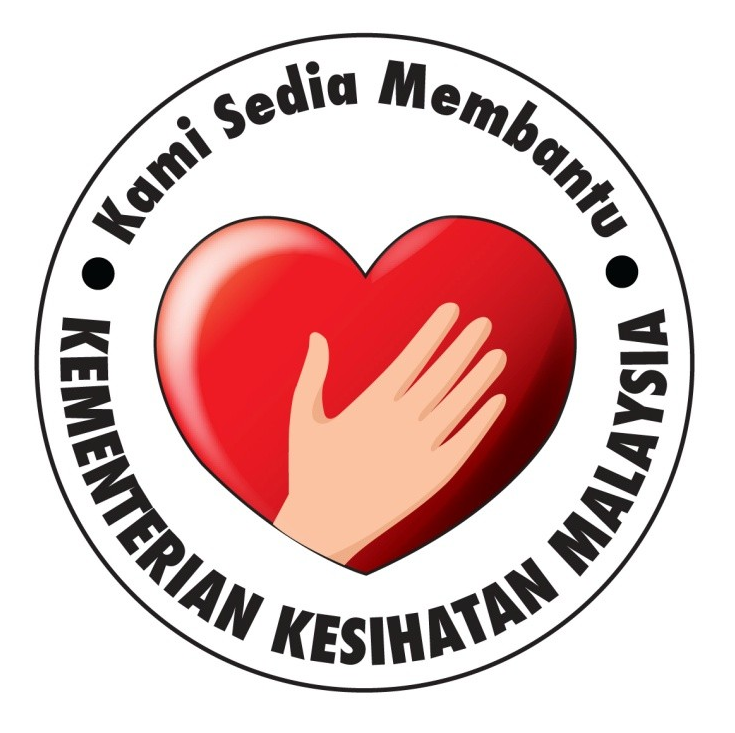 